: 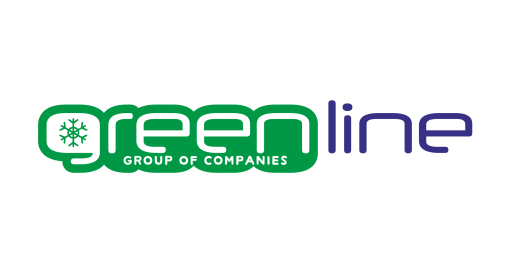 * указать наименование ПОО и ссылку на страницу официального сайта, где размещена информация * указать наименование ПОО и ссылку на страницу официального сайта, где размещена информация Наименование предприятияГруппа компаний ГРИН ЛАЙНГруппа компаний ГРИН ЛАЙНГруппа компаний ГРИН ЛАЙНГруппа компаний ГРИН ЛАЙНГруппа компаний ГРИН ЛАЙНАдресПопова, 3, Смоленск, Россия, 214533Адрес площадки прохождения практики: Смоленская область, Смоленский район  с. Ольша, «Центр — сервис западный».Попова, 3, Смоленск, Россия, 214533Адрес площадки прохождения практики: Смоленская область, Смоленский район  с. Ольша, «Центр — сервис западный».Попова, 3, Смоленск, Россия, 214533Адрес площадки прохождения практики: Смоленская область, Смоленский район  с. Ольша, «Центр — сервис западный».Попова, 3, Смоленск, Россия, 214533Адрес площадки прохождения практики: Смоленская область, Смоленский район  с. Ольша, «Центр — сервис западный».Попова, 3, Смоленск, Россия, 214533Адрес площадки прохождения практики: Смоленская область, Смоленский район  с. Ольша, «Центр — сервис западный».Наименование структурного подразделения* (по направлениям)НетНетНетНетНетНаименование площадки прохождения практики* – количество рабочих мест по каждому направлениюПлощадка прохождения практики СОГБПОУ «Техникум отраслевых технологий» по направлениям:Техническое обслуживание автотранспорта – 24  р/м;Текущий ремонт различных типов автомобилей – 24 р/м;Площадка прохождения практики СОГБПОУ «Техникум отраслевых технологий» по направлениям:Техническое обслуживание автотранспорта – 24  р/м;Текущий ремонт различных типов автомобилей – 24 р/м;Площадка прохождения практики СОГБПОУ «Техникум отраслевых технологий» по направлениям:Техническое обслуживание автотранспорта – 24  р/м;Текущий ремонт различных типов автомобилей – 24 р/м;Площадка прохождения практики СОГБПОУ «Техникум отраслевых технологий» по направлениям:Техническое обслуживание автотранспорта – 24  р/м;Текущий ремонт различных типов автомобилей – 24 р/м;Площадка прохождения практики СОГБПОУ «Техникум отраслевых технологий» по направлениям:Техническое обслуживание автотранспорта – 24  р/м;Текущий ремонт различных типов автомобилей – 24 р/м;Количество наставников (руководителей практики), чел.111112016 г.2017 г.2018 г.2019 г.2020 г.Количество участников, подготовленных к олимпиадам и чемпионатам на базе предприятия с указанием компетенции или специальности, чел.Компетенция “Ремонт и обслуживание легковых автомобилей” – 1Компетенция “Ремонт и обслуживание легковых автомобилей” – 1Компетенция “Ремонт и обслуживание легковых автомобилей” – 1Компетенция “Ремонт и обслуживание легковых автомобилей” – 1Количество подготовленных экспертов, с указанием сертифицированных, чел.нетнетнетнетЦелевое обучение под «точечный заказ»:- количество заявок, ед. нетнетнетнет- количество человек, чел.нетнетнетнетУчастие в демонстрационном экзамене:- количество экспертов, чел.нетнетнетнет- образовательные программы, перечислитьнетнетнетнет- количество рабочих мест на предоставленных оборудованных площадях, ед.нетнетнетнет- количество обучающихся, сдававших ДЭ на базе предприятия, чел.нетнетнетнетНаименование предприятияАдресНаименование структурного подразделения* (по направлениям)Наименование площадки прохождения практики* – количество рабочих мест по каждому направлениюКоличество наставников, чел.2016 г.2017 г.2018 г.2019 г.2020 г.Количество участников, подготовленных к олимпиадам и чемпионатам на базе предприятия с указанием компетенции или специальности, чел.Количество подготовленных экспертов, с указанием сертифицированных, чел.Целевое обучение под «точечный заказ»:- количество заявок, ед. - количество человек, чел.Участие в демонстрационном экзамене:- количество экспертов, чел.- образовательные программы, перечислить- количество рабочих мест на предоставленных оборудованных площадях, ед.- количество обучающихся, сдававших ДЭ на базе предприятия, чел.